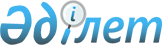 Карантиндік режимді енгізе отырып карантинді аймақты белгілеу туралы
					
			Күшін жойған
			
			
		
					Батыс Қазақстан облысы әкімдігінің 2012 жылғы 12 қазандағы № 192 қаулысы. Батыс Қазақстан облысының Әділет департаментінде 2012 жылғы 23 қарашада № 3110 тіркелді. Күші жойылды - Батыс Қазақстан облысы әкімдігінің 2015 жылғы 29 желтоқсандағы № 373 қаулысымен      Ескерту. Күші жойылды - Батыс Қазақстан облысы әкімдігінің 29.12.2015 № 373 қаулысымен (алғашқы ресми жарияланған күнінен кейін күнтізбелік он күн өткен соң қолданысқа енгізіледі).

      "Қазақстан Республикасындағы жергілікті мемлекеттік басқару және өзін-өзі басқару туралы" 2001 жылғы 23 қаңтардағы, "Өсімдіктер карантині туралы" 1999 жылғы 11 ақпандағы Қазақстан Республикасының Заңдарын басшылыққа ала отырып және Қазақстан Республикасы Ауыл шаруашылығы министрлігінің Агроөнеркәсіп кешеніндегі мемлекеттік инспекция комитетінің Батыс Қазақстан облыстық аумақтық инспекциясының 2012 жылғы 15 ақпандағы № 2-16-139 ұсынуы бойынша облыс әкімдігі ҚАУЛЫ ЕТЕДІ:

      1. Осы қаулының қосымшасына сәйкес Ақжайық, Бөрлі, Жәнібек, Зеленов, Казталов, Теректі, Тасқала, Сырым, Шыңғырлау аудандары және Орал қаласының аумақтарында карантиндік режимді енгізе отырып, карантинді аймақ белгіленсін.

      2. Батыс Қазақстан облысы әкімдігінің "Карантин аймағын белгілеу туралы" 2009 жылғы 14 тамыздағы № 187 (Нормативтік құқықтық кесімдерді мемлекеттік тіркеу тізілімінде № 3029 мемлекеттік тілде тіркелген, 2009 жылғы 27 тамыздағы облыстық "Орал өңірі" газетінде № 96 жарияланған) қаулысының күші жойылды деп танылсын.

      3. Осы қаулының орындалуын бақылау облыс әкімінің орынбасары Е. Ғ. Салықовқа жүктелсін.

      4. Осы қаулы алғаш ресми жарияланған күннен кейін күнтізбелік он күн өткен соң қолданысқа енгізіледі.

 Ақжайық, Бөрлі, Жәнібек, Зеленов, Казталов, Теректі, Тасқала, Сырым, Шыңғырлау
аудандары және Орал қаласының аумақтарында карантиндік режимді енгізе отырып,
карантинді аймақ      Ескерту. Қосымша жаңа редакцияда - Батыс Қазақстан облысы әкімдігінің 22.04.2014 № 73 шешімімен (алғаш ресми жарияланған күнінен кейін он күнтізбелік күн өткен соң қолданысқа енгізіледі).


					© 2012. Қазақстан Республикасы Әділет министрлігінің «Қазақстан Республикасының Заңнама және құқықтық ақпарат институты» ШЖҚ РМК
				
      Облыс әкімі

Н. Ноғаев
2012 жылғы 12 қазандағы № 192
облыс әкімдігінің қаулысына
қосымшаАудан атауы

Ауылдық округ-

тердің атауы

Ауылшаруа-

шылығы құрылым-

дарының атауы

Карантин-

дік объектінің атауы

Зақым-

далған алаң, га

Ақжайық

Бударин 

Acroptilon repens (D.C.)

430

"Бірлес" ЖШС

Acroptilon repens (D.C.)

500

Жаңабұлақ

Acroptilon repens (D.C.)

810

Барлығы

Acroptilon repens (D.C.)

1740

Чапаев

Cuscuta sp.sp

1,5

Барлығы

Cuscuta sp.sp

1,5

Ақжол

Чапаев орман және жануарлар дүниесін қорғау жөніндегі мемлекеттік мекемесі Қаршы орман шаруашылығы

Lymantria dispar L. (asian race)

7,3

Ақсуат

Чапаев орман және жануарлар дүниесін қорғау жөніндегі мемлекеттік мекемесі Каленый орман шаруашылығы

Lymantria dispar L. (asian race)

11

Чапаев

Чапаев орман және жануарлар дүниесін қорғау мемлекеттік мекемесі

Lymantria dispar L. (asian race)

435

Барлығы

Lymantria dispar L. (asian race)

469,3

Бөрлі

Александров

"Саша" ШҚ

Acroptilon repens (D.C.)

570

"Арай" ШҚ

Acroptilon repens (D.C.)

880

"Испусинов" ШҚ

Acroptilon repens (D.C.)

100

Бумакөл

"Бума" ЖШС

Acroptilon repens (D.C.)

300

Канай

"Алия" ШҚ

Acroptilon repens (D.C.)

650

Кеңтүбек

"Рауан" ЖШС

Acroptilon repens (D.C.)

100

Приуральный

"Нива" ШҚ

Acroptilon repens (D.C.)

600

"Яковенко" ШҚ

Acroptilon repens (D.C.)

50

Пугачев

"Алтын-Дала" ШҚ

Acroptilon repens (D.C.)

220

Ақсай қаласы

"Ақсай астық өнімдері комбинаты" ЖШС

Acroptilon repens (D.C.)

614

Барлығы

Acroptilon repens (D.C.)

4084

Бөрлі

Cuscuta sp.sp

63

Ақсай қаласы

Cuscuta sp.sp

150

Барлығы

Cuscuta sp.sp

213

Бөрлі

Бөрлі орман және жануарлар дүниесін қорғау мемлекеттік мекемесі

Lymantria dispar L. (asian race)

108,9

Приурал

Приурал орман және жануарлар дүниесін қорғау мемлекеттік мекемесі

Lymantria dispar L. (asian race)

108,2

Барлығы

Lymantria dispar L. (asian race)

217,1

Жәнібек

Талов 

"Сабанов" ШҚ

Acroptilon repens (D.C.)

500

Acroptilon repens (D.C.)

94

Барлығы

Acroptilon repens (D.C.)

594

Зеленов

Белес

"Арыстанов" ШҚ

Acroptilon repens (D.C.)

500

"Верниязов И. У." ШҚ

Acroptilon repens (D.C.)

106

"Нұрдан" ШҚ

Acroptilon repens (D.C.)

100

Дариян

"Алдагер" ШҚ

Acroptilon repens (D.C.)

300

"Матевосян А. С." ШҚ

Acroptilon repens (D.C.)

400

Достық

"Зенит Агро" ЖШС

Acroptilon repens (D.C.)

800

Егіндібұлақ

"Шапошников В. А." ШҚ

Acroptilon repens (D.C.)

520

"Цыганово" ЖШС

Acroptilon repens (D.C.)

600

"Алан" ШҚ

Acroptilon repens (D.C.)

550

"Сергалиев" ШҚ

Acroptilon repens (D.C.)

80

Железнов

"Жалын" ШҚ

Acroptilon repens (D.C.)

550

"Авангард" ЖШС

Acroptilon repens (D.C.)

506

"Сарбас" ШҚ

Acroptilon repens (D.C.)

571

"Верниязов И. У." ШҚ

Acroptilon repens (D.C.)

84

Зеленов

Зеленов дақылдардың сорттарын сынау жөніндегі мемлекеттік участкесі

Acroptilon repens (D.C.)

234

"Тасмухамбетов" ШҚ

Acroptilon repens (D.C.)

200

"Журавлев А. И." ШҚ

Acroptilon repens (D.C.)

200

"Милешкин М. Н." ШҚ

Acroptilon repens (D.C.)

413

"Нурсултан" ШҚ

Acroptilon repens (D.C.)

1450

"Варданян А. С." ШҚ

Acroptilon repens (D.C.)

400

"Ефимов В" ШҚ

Acroptilon repens (D.C.)

120

Красно-армейск 

"Емболат" ЖШС

Acroptilon repens (D.C.)

200

Краснов 

"Скит" ШҚ

Acroptilon repens (D.C.)

1100

"Асан-Аул" ЖШС

Acroptilon repens (D.C.)

1071

"Каркула В. Н." ЖШС

Acroptilon repens (D.C.)

774

"Мар-Эль" ШҚ

Acroptilon repens (D.C.)

463

Көшім

"Доценко А. В." ШҚ

Acroptilon repens (D.C.)

1250

"Лукпанов" ШҚ

Acroptilon repens (D.C.)

30

"Кажман" ШҚ

Acroptilon repens (D.C.)

976

"Кәрім" ШҚ

Acroptilon repens (D.C.)

200

"Кристина" ШҚ

Acroptilon repens (D.C.)

1800

"Нұрғожа" ШҚ

Acroptilon repens (D.C.)

536

"Манукян Шалико Аршалусович" ШҚ

Acroptilon repens (D.C.)

100

"В. Г.Павлов" ШҚ

Acroptilon repens (D.C.)

100

Макаров

"Предко А. А." ШҚ

Acroptilon repens (D.C.)

420

"Акназар-Жайык" ЖШС

Acroptilon repens (D.C.)

1836

"Болгар" ШҚ

Acroptilon repens (D.C.)

730

"Дусупов" ШҚ

Acroptilon repens (D.C.)

420

Махамбет

"Шунайбеков" ШҚ

Acroptilon repens (D.C.)

400

"Умаров Ф. А." ШҚ 

Acroptilon repens (D.C.)

1000

"Ақ-Аю" ШҚ 

Acroptilon repens (D.C.)

372

Мичурин

"Ивановского" ШҚ

Acroptilon repens (D.C.)

490

"Дихан" ШҚ

Acroptilon repens (D.C.)

350

"Деметра" ШҚ

Acroptilon repens (D.C.)

400

Перво-

советск

"Пермское" ЖШС

Acroptilon repens (D.C.)

1224

Переметный

"Аубаков З. Б." ШҚ

Acroptilon repens (D.C.)

200

"Берекетов С. М." ШҚ

Acroptilon repens (D.C.)

214

"Долина" ЖШС

Acroptilon repens (D.C.)

1200

"Замир" ШҚ

Acroptilon repens (D.C.)

380

"Колосок" ШҚ

Acroptilon repens (D.C.)

696

"Неткалиев" ШҚ

Acroptilon repens (D.C.)

468

"Тулпар" ШҚ

Acroptilon repens (D.C.)

252

"Хайруллин" ШҚ

Acroptilon repens (D.C.)

746

"Дамир" ЖШС

Acroptilon repens (D.C.)

850

"Колос" ШҚ

Acroptilon repens (D.C.)

900

"Каменский"ЖШС

Acroptilon repens (D.C.)

353

Acroptilon repens (D.C.)

5

Рубежин

"Литвинюк" ШҚ

Acroptilon repens (D.C.)

100

"Мырза Джан" ШҚ

Acroptilon repens (D.C.)

400

Трекин

"Дәуқара" ШҚ

Acroptilon repens (D.C.)

300

"Жардем" ШҚ

Acroptilon repens (D.C.)

313

"Ирменов М. З." ШҚ

Acroptilon repens (D.C.)

400

"Колос" ШҚ

Acroptilon repens (D.C.)

408

"Орынғали & Б" ШҚ

Acroptilon repens (D.C.)

200

"Хабиев " ШҚ

Acroptilon repens (D.C.)

210

Чувашин

"Агрофирма "Ақас" ШҚ

Acroptilon repens (D.C.)

744

"Матевосян А. С" ШҚ

Acroptilon repens (D.C.)

1114

Щапов

"Акканат" ШҚ

Acroptilon repens (D.C.)

600

Янайкин

"Crown Батыс" ЖШС

Acroptilon repens (D.C.)

935

"Дүйсен" ШҚ

Acroptilon repens (D.C.)

860

"Қызылбас" ШҚ

Acroptilon repens (D.C.)

200

"Лесное" ЖШС

Acroptilon repens (D.C.)

600

"Исток" ШҚ

Acroptilon repens (D.C.)

48

Январцев

"Жангалиев А. К." ШҚ

Acroptilon repens (D.C.)

2300

Батыс Қазақстан инженерлік технологиялық университеті

Acroptilon repens (D.C.)

400

Барлығы

Acroptilon repens (D.C.)

41322

Переметный

Cuscuta sp.sp

2

Достық

Cuscuta sp.sp

1

Макаров

"Болгар" ШҚ

Cuscuta sp.sp

25

Мичурин 

"Десумбаев Б. К." ШҚ

Cuscuta sp.sp

80

Рубежин 

Cuscuta sp.sp

0,5

Щапов

Cuscuta sp.sp

1

Янайкин

Cuscuta sp.sp

0,5

Январцев 

Январцев орман және жануарлар дүниесін қорғау ММ

Cuscuta sp.sp

342

Барлығы

Cuscuta sp.sp

452

Дарьян

Ambrosia psilostachya (D.C.)

216

Трекин 

Ambrosia psilostachya (D.C.)

184

Барлығы

Ambrosia psilostachya (D.C.)

400

Казталов

Казталов 

"Қайнар" ШҚ

Acroptilon repens (D.C.)

100

Ақпәтер

Acroptilon repens (D.C.)

50

Барлығы

Acroptilon repens (D.C.)

150

Теректі

Ақжайық

"Гаухар" ШҚ

Acroptilon repens (D.C.)

220

"Мерлан" ШҚ

Acroptilon repens (D.C.)

139

"Назира" ШҚ

Acroptilon repens (D.C.)

200

"Абай. К" ЖШС

Acroptilon repens (D.C.)

1000

"Исмагулов" ШҚ

Acroptilon repens (D.C.)

350

Acroptilon repens (D.C.)

19,2

Ақсуат

"Шолан" ШҚ

Acroptilon repens (D.C.)

300

"Кубай" ШҚ

Acroptilon repens (D.C.)

233

"Иржанова Т. Д." ШҚ

Acroptilon repens (D.C.)

120

"Пойма-Агро" ЖШС

Acroptilon repens (D.C.)

305

"Мерали" ШҚ

Acroptilon repens (D.C.)

300

Acroptilon repens (D.C.)

1,2

Аңқаты

"Айсұлу" ШҚ

Acroptilon repens (D.C.)

2433

Богданов

"Ганиев Г. Г." ШҚ

Acroptilon repens (D.C.)

200

"Родина" ЖШС

Acroptilon repens (D.C.)

352

Долинное

"Иваныч" ШҚ

Acroptilon repens (D.C.)

210

"Долина" ШҚ

Acroptilon repens (D.C.)

462

"Шолан" ШҚ

Acroptilon repens (D.C.)

913

"Акколь" ШҚ

Acroptilon repens (D.C.)

700

"Галиев М. К." ШҚ

Acroptilon repens (D.C.)

650

Новопавловка

"Ахмадиев А.К." ШҚ

Acroptilon repens (D.C.)

1310

"Мадиев С. А." ШҚ

Acroptilon repens (D.C.)

859

"Новопавловка" ШҚ

Acroptilon repens (D.C.)

1542

"Бостандык" ШҚ

Acroptilon repens (D.C.)

2200

Подстепное

"Әліп" ШҚ

Acroptilon repens (D.C.)

1168

"Ерәлі" ШҚ

Acroptilon repens (D.C.)

160

"Нуржан" ШҚ

Acroptilon repens (D.C.)

205

"Акжайыкплем" ЖШС

Acroptilon repens (D.C.)

440

"Абдрахман Айтиев атындағы" ЖШС

Acroptilon repens (D.C.)

500

Покатиловка

"Покатиловка" ЖШС

Acroptilon repens (D.C.)

1000

"Заречное" ШҚ

Acroptilon repens (D.C.)

1056

Придорожное

"Достык" ШҚ

Acroptilon repens (D.C.)

300

"Арай" ШҚ

Acroptilon repens (D.C.)

1300

"Чапай" ШҚ

Acroptilon repens (D.C.)

405

Приречный

"Жумагалиев" ШҚ

Acroptilon repens (D.C.)

376

Acroptilon repens (D.C.)

15

Төңкеріс

"Махорин Г. В." ШҚ

Acroptilon repens (D.C.)

369

"Шолан" ШҚ

Acroptilon repens (D.C.)

611

"Сатыбалды" ШҚ

Acroptilon repens (D.C.)

771

"Тонкерис" ЖШС

Acroptilon repens (D.C.)

1110

"Кайрат" ШҚ

Acroptilon repens (D.C.)

110

Ұзынкөл

"Жібек жолы" ШҚ

Acroptilon repens (D.C.)

290

Федоровка

"Шаракап" ШҚ

Acroptilon repens (D.C.)

100

"Жангалиев" ШҚ

Acroptilon repens (D.C.)

350

"Кусаинов Х. М." ШҚ

Acroptilon repens (D.C.)

682

"Байбулатов И " ШҚ

Acroptilon repens (D.C.)

170

"Ахметов" ШҚ

Acroptilon repens (D.C.)

280

Шаған

"Агрофирма "Ақас" ЖШС

Acroptilon repens (D.C.)

1000

"Гусейн" ЖШС

Acroptilon repens (D.C.)

180

"М. Буранбаев" ШҚ

Acroptilon repens (D.C.)

860

"Бахтияр" ШҚ

Acroptilon repens (D.C.)

565

"Строитель" ШҚ

Acroptilon repens (D.C.)

300

"Агрофирма "Көкөніс" ЖШС

Acroptilon repens (D.C.)

110

Шағатай

"Чапаев асыл тұқымды мал зауыты" ЖШС

Acroptilon repens (D.C.)

3050

Барлығы

Acroptilon repens (D.C.)

32851,4

Шаған

Cuscuta sp.sp

500

Барлығы

Cuscuta sp.sp

500

Ақжайық

Ақжайық орман және жануарлар дүниесін қорғау мемлекеттік мекемесі

Lymantria dispar L. (asian race)

2,2

Долинное

Бөрлі орман және жануарлар дүниесін қорғау мемлекеттік мекемесі

Lymantria dispar L. (asian race)

100

Шағатай

Ақжайық орман және жануарлар дүниесін қорғау ММ Октябрь орманшылығы

Lymantria dispar L. (asian race)

20

Көнеккеткен

Ақжайық орман және жануарлар дүниесін қорғау ММ Есенсай орманшылығы

Lymantria dispar L. (asian race)

28

Барлығы

Lymantria dispar L. (asian race)

150,2

Тасқала

Ақтау

"Темиржан" ШҚ

Acroptilon repens (D.C.)

480

"Ак-Булак" ШҚ

Acroptilon repens (D.C.)

540

"Шынбай" ШҚ 

Acroptilon repens (D.C.)

300

"Амир" ШҚ

Acroptilon repens (D.C.)

70

"Арай" ШҚ

Acroptilon repens (D.C.)

720

"Жанибек" ШҚ

Acroptilon repens (D.C.)

627

"Жексенов" ШҚ

Acroptilon repens (D.C.)

80

"Арғымақ-

Тасқала" ӨК

Acroptilon repens (D.C.)

200

"Береке" ШҚ

Acroptilon repens (D.C.)

450

"Шағала" ШҚ

Acroptilon repens (D.C.)

322

"Ақкүтір" ШҚ

Acroptilon repens (D.C.)

200

Амангелді

"АИФ" ШҚ

Acroptilon repens (D.C.)

200

"Табын" ШҚ

Acroptilon repens (D.C.)

100

"Мамбетов" ШҚ

Acroptilon repens (D.C.)

109

"Чижа-1" ЖШС

Acroptilon repens (D.C.)

425

"Нуретова" ШҚ

Acroptilon repens (D.C.)

130

"Менслу" ШҚ

Acroptilon repens (D.C.)

100

"Енбек" ШҚ

Acroptilon repens (D.C.)

270

"Тамашев" ШҚ

Acroptilon repens (D.C.)

200

Достық 

"Джубанышкалиев" ШҚ

Acroptilon repens (D.C.)

150

"Карен" ШҚ

Acroptilon repens (D.C.)

200

"Махамбет" ШҚ

Acroptilon repens (D.C.)

300

"Рустам" ШҚ

Acroptilon repens (D.C.)

400

"Аманбаев" ШҚ

Acroptilon repens (D.C.)

300

"Галиев" ШҚ

Acroptilon repens (D.C.)

100

Мерей

"Акбидай" ШҚ

Acroptilon repens (D.C.)

152

"Ак-булак" ШҚ

Acroptilon repens (D.C.)

100

"Атамұра" ШҚ

Acroptilon repens (D.C.)

100

"Жалғас" ШҚ

Acroptilon repens (D.C.)

100

"Нетказиев" ШҚ

Acroptilon repens (D.C.)

215

"Аслан" ШҚ

Acroptilon repens (D.C.)

60

"Бірлік" ШҚ

Acroptilon repens (D.C.)

200

"Кемешов С. К." ШҚ

Acroptilon repens (D.C.)

580

"Картоп" Жалгерлік Звено

Acroptilon repens (D.C.)

250

"Ташим" ШҚ

Acroptilon repens (D.C.)

115

"Жаппас" ШҚ

Acroptilon repens (D.C.)

150

Тасқала

"Луч" ЖШС

Acroptilon repens (D.C.)

313

"Аюпов" ШҚ

Acroptilon repens (D.C.)

200

"Дильназ" ШҚ

Acroptilon repens (D.C.)

300

"Заря" ШҚ

Acroptilon repens (D.C.)

180

"Алькор" ШҚ

Acroptilon repens (D.C.)

200

"Кажгали" ШҚ

Acroptilon repens (D.C.)

113

"Парасат" ШҚ

Acroptilon repens (D.C.)

484

"Осимтал" ШҚ

Acroptilon repens (D.C.)

477

"Ильшат" ШҚ

Acroptilon repens (D.C.)

420

"Колос" ШҚ

Acroptilon repens (D.C.)

145

"Наурзалиев Е. К." ШҚ

Acroptilon repens (D.C.)

270

Шежін

"Куаныш" ШҚ

Acroptilon repens (D.C.)

70

"Ақжол" ШҚ

Acroptilon repens (D.C.)

50

"Абу-Бакар" ШҚ

Acroptilon repens (D.C.)

300

"Шежін" ЖШС

Acroptilon repens (D.C.)

250

"Аманжол" ШҚ

Acroptilon repens (D.C.)

250

Барлығы

Acroptilon repens (D.C.)

13017

Ақтау

Cuscuta sp.sp

25

Барлығы

Cuscuta sp.sp

25

Сырым

Алғабас

"Арай-2" ЖШС

Acroptilon repens (D.C.)

703

"МТС "Алгабас" ЖШС

Acroptilon repens (D.C.)

794

"Жалын Б" ЖШС

Acroptilon repens (D.C.)

600

Аралтөбе

"Жымпиты" ЖШС

Acroptilon repens (D.C.)

400

Бұлан

"Жанаталап" ШҚ

Acroptilon repens (D.C.)

200

Елтай

"Тінәлі" ЖШС

Acroptilon repens (D.C.)

309

"Даурен" ШҚ

Acroptilon repens (D.C.)

250

"Тұман" ШҚ

Acroptilon repens (D.C.)

363

"Нұр-Төре" ШҚ

Acroptilon repens (D.C.)

200

"Сақып" ШҚ

Acroptilon repens (D.C.)

200

"Нұр-Иман" ШҚ

Acroptilon repens (D.C.)

300

Жосалы 

"Кеңашы" ШҚ

Acroptilon repens (D.C.)

300

Талдыбұлақ

"Көктөбе" ЖШС

Acroptilon repens (D.C.)

768

"Нұр-С" ШҚ

Acroptilon repens (D.C.)

184

"Арай" ШҚ

Acroptilon repens (D.C.)

320

"Атансай" ШҚ

Acroptilon repens (D.C.)

595

Шолақаңқаты

"Правда" ШҚ

Acroptilon repens (D.C.)

599

"Абай" ШҚ

Acroptilon repens (D.C.)

870

"Нұрдаулет" ШҚ

Acroptilon repens (D.C.)

500

"Қарағанды" ШҚ

Acroptilon repens (D.C.)

438

"Куспанкол" ШҚ

Acroptilon repens (D.C.)

200

"Есенгельды-

Аружан" ШҚ

Acroptilon repens (D.C.)

448

"Сисен" ШҚ

Acroptilon repens (D.C.)

450

"Нурхат" ШҚ

Acroptilon repens (D.C.)

160

Барлығы

Acroptilon repens (D.C.)

10151

Шыңғырлау

Полтава

"Полтавский" ЖШС

Acroptilon repens (D.C.)

379

Ащысай

"Астана-1" ЖШС

Acroptilon repens (D.C.)

1081

Шыңғырлау

Шыңғырлау орман және жануарлар дүниесін қорғау жөніндегі мемлекеттік мекемесі

Acroptilon repens (D.C.)

146,4

Барлығы

Acroptilon repens (D.C.)

1606,4

Шыңғырлау

Шыңғырлау орман және жануарлар дүниесін қорғау жөніндегі мемлекеттік мекемесі

Lymantria dispar L. (asian race)

95,1

Барлығы

Lymantria dispar L. (asian race)

95,1

Орал қаласы

Орал орман және жануарлар дүниесін қорғау жөніндегі мемлекеттік мекемесі

Lymantria dispar L. (asian race)

12,4

Барлығы

Lymantria dispar L. (asian race)

12,4

Деркөл

"Кайрат" ШҚ

Acroptilon repens (D.C.)

312

Зашаған

"Донсков" ШҚ

Acroptilon repens (D.C.)

150

"Сулейменов Ш. С." ШҚ

Acroptilon repens (D.C.)

300

"Ізденіс" ЖШС

Acroptilon repens (D.C.)

490

Кругло-

озерное

"МасКус" ЖШС

Acroptilon repens (D.C.)

800

"Клад" ШҚ

Acroptilon repens (D.C.)

40

"Сабыр" ШҚ

Acroptilon repens (D.C.)

658

"Сарс" ШҚ

Acroptilon repens (D.C.)

138

"Агрофирма "Яик" ЖШС

Acroptilon repens (D.C.)

550

"Калентьев М. А" ШҚ

Acroptilon repens (D.C.)

100

"Нур" ШҚ

Acroptilon repens (D.C.)

15

"Жерихов" ШҚ

Acroptilon repens (D.C.)

205

"Юнус" ШҚ

Acroptilon repens (D.C.)

150

"Бакалкин" ШҚ

Acroptilon repens (D.C.)

200

"Кайрат" ШҚ

Acroptilon repens (D.C.)

149

"Жумажан" ШҚ

Acroptilon repens (D.C.)

150

"Аулетжан" ШҚ

Acroptilon repens (D.C.)

666

"Донсков" ШҚ

Acroptilon repens (D.C.)

150

"Ернур" ШҚ

Acroptilon repens (D.C.)

77

"Аль Мухан" ШҚ

Acroptilon repens (D.C.)

250

"Сулейменов Ш. С." ШҚ

Acroptilon repens (D.C.)

300

"Табигат" ЖШС

Acroptilon repens (D.C.)

743

"Ауыл шаруашылығы дақылдарының сортарын сынау жөніндегі Батыс Қазақстан облыстық инспектурасы" мемлекеттік мекемесі

Acroptilon repens (D.C.)

100

"КТА" ЖШС

Acroptilon repens (D.C.)

632

Барлығы

Acroptilon repens (D.C.)

7325

Деркөл

Селекционный ауылы

Cuscuta sp.sp

2

Барлығы

Cuscuta sp.sp

2

Жиынтығы

Acroptilon repens (D.C.)

112840,8

Cuscuta sp.sp

1193,5

Ambrosia psilostachya (D.C.)

400

Lymantria dispar L. (asian race)

928,1

